MASS TIMES   4:30 PM (SH)  8:45 AM (SC)   11:00 AM (SH)MASS DATESFebruary 18, 2023February 19, 2023February 19, 2023GREETERSMike & Jane CordesTom & Barb FitzgeraldWilliam & Sharon BledsoeUSHERSBill & Linda Graf, Bob Carrasco, Dorothy StockMike & Mary Noone, Tom & Barb FitzgeraldTom & Amelia Gould, Mike Langley, Mo MinchewREADER/ALTAR SERWilliam Cordes/Ella BrownRich Keller/Tim Lednicky (Jacey Stark)Suzanne O'Neil/Christina HernandezSACRISTAN/EMEAnita Maynard/Mike CollinsEME: Joanne Schuler & Lonnie TupaElsa Robinson/Maria Minchew & John FinanGIFT BEARERSColt & Chelsie MurphreeDavid Desautels & Alexandria LoukKeith & Ellen HustingsMONEY COUNTERS:                      → → → → → →Joyce Jordan & Mari BolewskiChildrens Liturgy: Maureen Hernandez & Leigh Anne BullardMASS TIMES12 PM (NOON) (SH)6 PM (SC)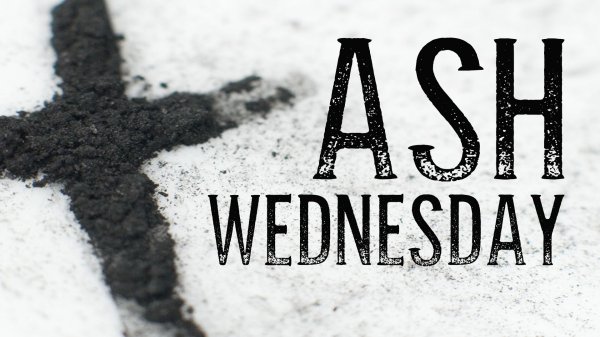 MASS DATESFebruary 22, 2023February 22, 2023GREETERSAshes OnlyRay & Marilyn CantonUSHERSAshes OnlyDoug & Sue Scalard, Ray & Marilyn CantonREADER/ALTAR SERAshes OnlySue Lednicky/Ken JanaszSACRISTAN/EMEAshes OnlyEME: Ann Jones & Charlene LambkinsGIFT BEARERSAshes OnlyTeresa Vardamin & Angela LodgeMONEY COUNTERS:Ashes OnlyRon Jordan & Charlene LambkinsMASS TIMES   4:30 PM (SH)  8:45 AM (SC)   11:00 AM (SH)MASS DATESFebruary 25, 2023February 26, 2023February 26, 2023GREETERSMike & BJ HansonBonnie Campbell & Mary Beth RourkeRoger & Connie LinderUSHERSJim Allen, Don Jesmer, Mike & BJ HansonTim Metivier, Ray Wagley, Tess Weber, Judy ReillyKeith Schwinn, Dan Sachse, Don & Susan MurphyREADER/ALTAR SERChuck Wolken/Lydia WagnerJena Murphy/Jakob MurphyWayne Welty/Luke Peltzer (John Paul)SACRISTAN/EMEKaren Wolken/Joyce JordanEME: Sandy Olsen & Ken JanaszJanice Finan/ John Finan & Maria MinchewGIFT BEARERSRon & Allyson WagnerBob & Debbie SalvatorelliMo & Maria MinchewMONEY COUNTERS:                      → → → → → →Sandy Olsen & Rosemary SnowChildrens Liturgy: Sherri Schwinn & Roben WeltyMASS TIMES   4:30 PM (SH)  8:45 AM (SC)   11:00 AM (SH)MASS DATESMarch 4, 2023March 5, 2023March 5, 2023GREETERSJim & Martha AllenLonnie Tupa & Jan ZoellnerKeith & Ellen HustingsUSHERSRobert & Susan Simamowitz, Rob Schmitt, Dominic JohnsonRay & Marilyn Canton, Tom & Barb FitzgeraldKeith Hustings, Tom Gould, Mike Langkey, Mo MinchewREADER/ALTAR SERJane Schmitt/Emersyn MurphreeVirginia Cornelius/Carter Prost (Gavin Prost)Suzanne O'Neil/Amelia GouldSACRISTAN/EMEChelsie Murphree/William CordesEME: Sue Lednicky & Mike NooneEd Menard/Shannon Holcomb & Manuel HernandezGIFT BEARERSJim & Martha AllenDoug & Sue ScalardDominic & Caitlyn SparksMONEY COUNTERS:                      → → → → → →Joyce Jordan & Jim AllenChildrens Liturgy: Shannon Hoolcomb & Annie HernandezMASS TIMES4:30 PM (SH)8:45 AM (SC)11:00 AM (SH)MASS DATESMarch 11, 2023March 12, 2023March 12, 2023GREETERSMike & Jane CordesBill & Margaret McNameeChildrens MassUSHERSMike & BJ Hanson, Bill & Linda GrafTim Metivier, Tess Weber, Angela Lodge, Charlene LambkinsChildrens MassREADER/ALTAR SERMike Collins/Judy CollinWilliam Gregor/ Tim Lednicky (Jacey Stark)Childrens MassSACRISTAN/EMEDarie Hamilton/Chelsie MurphreeJoanne Schuler & Ann JonesMaureen Hernandez/Ron WagnerGIFT BEARERSRob & Jane SchmittMike & Mary NooneChildrens MassMONEY COUNTERS:                      → → → → → →Ron Jordan & Mari Bolewski                      → → → → → →MASS TIMES   4:30 PM (SH)  8:45 AM (SC)   11:00 AM (SH)MASS DATESMarch 18, 2023March 19, 2023March 19, 2023GREETERSDominic & Gwendolyn JohnsonBob & Debbie SalvatorelliWayne & Roben WeltyUSHERSRobert & Susan Simamowitz, Bob Carrasco, Jim AllenDoug & Sue Scalard, Mike & Mary NooneMo & Maria Minchew, Keith & Sherri SchwinnREADER/ALTAR SERJoyce Jordan/Ella BrownSandy Olsen/Carter Prost (Gavin Prost)Wanye Welty/Luke Peltzer (John Paul)SACRISTAN/EMEAnita Maynard/Marty MorenoEME: Lonnie Tupa & Charlene LambkinsJanice Finan/John Finan & Manuel HernandezGIFT BEARERSJay & Lori FoskettTimothy & Sue LednickyKeith & Ellen HustingsMONEY COUNTERS:                      → → → → → →Sandy Olsen & Charlene LambkinsChildrens Liturgy: Mary Gould & Leslie EricsonMASS TIMES   4:30 PM (SH)  8:45 AM (SC)   11:00 AM (SH)MASS DATESMarch 25, 2023March 26, 2023March 26, 2023GREETERSRob & Jane SchmittBob & Tess WeberWilliam & Sharon BledsoeUSHERSDominic Johnson, Rob Schmitt, Dorothy Stock, Don JesmerTim Metivier, Ray Wagley, Tess Weber, Judy ReillyDon & Susan Murphy, Marcus & Caleb ReinhartREADER/ALTAR SERMartha Allen/Jim AllenANn Jones/Ken JanaszManuel Hernandez/Christina HernandezSACRISTAN/EMEKaren Wolken/Jane SchmittEME: Mike Noone & Sandy OlsenMaureen Hernandez & Shannon HolcombGIFT BEARERSMike & Judy CollinsDavid Desautels/Alexandria LoukDominic & Caitlyn SparksMONEY COUNTERS:                      → → → → → →Joyce Jordan & Rosemary SnowChildrens Liturgy: Maureen Hernandez & Leigh Anne Bullard